Об утверждении Порядка составления, утверждения и ведения бюджетных смет администрации Верхнекубанского сельского поселения Новокубанского района и подведомственных ей казенных учрежденийВ соответствии со статьей 221 Бюджетного кодекса Российской Федерации, приказом министерства финансов Российской Федерации от 14 февраля 2018 года № 26н «Об Общих требованиях к порядку составления, утверждения и ведения бюджетных смет казенных учреждений» постановляю:1. Утвердить Порядок составления, утверждения и ведения бюджетных смет администрации Верхнекубанского сельского поселения Новокубанского района и подведомственных ей казенных учреждений (прилагается).2. Установить, что настоящий Порядок составления, утверждения и ведения бюджетных смет администрации Верхнекубанского сельского поселения Новокубанского района и подведомственных ей казенных учреждений применяется начиная с составления, утверждения и ведения бюджетных смет с 2019 года.3. Признать утратившим силу постановление администрации Верхнекубанского сельского поселения Новокубанского района от 17 сентября 2018 года № 50 «Об утверждении Порядка составления, утверждения и ведения бюджетных смет казенных учреждений и органов местного самоуправления  администрации Верхнекубанского сельского поселения Новокубанского района».4. Контроль за выполнением настоящего постановления возложить на начальника финансово-экономического отдела Л.Н.Перебейнос.5. Постановление вступает в силу со дня официального опубликования (обнародования) и подлежит размещению на официальном сайте администрации Новосельского сельского поселения Новокубанского района.Глава Верхнекубанского сельского поселения Новокубанского района                                                                 А.В.БрежневПриложениек постановлению администрации Новосельского сельского поселения Новокубанского района от                             г.       №                                            ПОРЯДОКсоставления, утверждения и ведения бюджетных смет администрации Верхнекубанского сельского поселения Новокубанского района и подведомственных ей казенных учрежденийОбщие положения1.1. Настоящий Порядок определяет правила составления, утверждения и ведения бюджетных смет (далее - смета) администрации Верхнекубанского сельского поселения Новокубанского района (далее – администрация) и подведомственных ей казенных учреждений (далее - учреждения).1.2. Смета администрации и сметы учреждений составляются в целях установления объема и распределения направлений расходования средств бюджета Верхнекубанскогоо сельского поселения Новокубанского района на основании доведенных до администрации, учреждений в установленном порядке лимитов бюджетных обязательств по расходам бюджета Верхнекубанского сельского поселения Новокубанского района на принятие и (или) исполнение бюджетных обязательств по обеспечению выполнения функций администрации Верхнекубанского сельского поселения Новокубанского района, учреждений на период очередного финансового года, включая бюджетные обязательства по предоставлению бюджетных инвестиций и субсидий юридическим лицам (в том числе субсидии бюджетным и автономным учреждениям), субсидии, субвенции и иных межбюджетных трансфертов (далее - лимиты бюджетных обязательств).1.3. Составление и утверждение и ведение сметы администрации и смет учреждений, не содержащей сведения, составляющие государственную тайну, осуществляется бухгалтерией администрации Верхнекубанского сельского поселения Новокубанского района.Составление, утверждение и ведение смет администрации и смет учреждений, содержащей сведения, составляющие государственную тайну, осуществляется с соблюдением законодательства Российской Федерации о защите государственной тайны.Показатели сметы, содержащие сведения, составляющие государственную тайну, утверждаются и ведутся обособленно.2. Составление и утверждение сметы администрациии смет учреждений2.1. Смета администрации и сметы учреждений составляются по форме согласно приложению № 1 к настоящему Порядку с приложением обоснований (расчетов) плановых сметных показателей, использованных при формировании указанных смет, являющихся их неотъемлемой частью, и расшифровки по форме согласно приложению № 3 к настоящему Порядку.2.2. Показатели сметы администрации и смет учреждений формируются по коду главного распорядителя бюджетных средств классификации расходов бюджета 992 «Администрация Верхнекубанского сельского поселения Новокубанского района» с детализацией до кодов подгрупп и элементов видов расходов классификации расходов бюджета в пределах доведенных лимитов бюджетных обязательств, в рублях.2.3. Смета администрации и сметы учреждений составляются с учетом объемов финансового обеспечения для осуществления закупок товаров, работ, услуг для обеспечения муниципальных нужд, предусмотренных при формировании планов закупок товаров, работ, услуг для обеспечения государственных нужд, утверждаемых в пределах лимитов бюджетных обязательств на принятие и (или) исполнение бюджетных обязательств на закупку товаров, работ, услуг для обеспечения государственных нужд.2.4. Смета администрации и сметы учреждений составляются путем формирования показателей сметы на второй год планового периода и внесения изменений в утвержденные показатели сметы на очередной финансовый год и плановый период.Смета составляется на основании обоснований (расчетов) плановых сметных показателей, являющихся неотъемлемой частью сметы, формы обоснований (расчетов) плановых сметных показателей утверждены в приложении № 4 к настоящему Порядку.Обоснования (расчеты) плановых сметных показателей составляются в процессе формирования решения о бюджете Верхнекубанского сельского поселения Новокубанского района на очередной финансовый год и утверждаются в соответствии с разделом 3 настоящего Порядка.2.5. Смета администрации и сметы учреждений утверждаются в срок не позднее десяти рабочих дней со дня доведения получателю бюджетных средств лимитов бюджетных обязательств и не позднее 31 декабря года, предшествующего очередному финансовому году.2.6. Смета администрации и сметы учреждений формируются бухгалтерией администрации Верхнекубанского сельского поселения Новокубанского района на основании обоснований (расчетов) в пределах доведенных лимитов бюджетных обязательств.2.7. Смета администрации подписывается исполнителем, начальником финансово-экономического отдела администрации Верхнекубанского сельского поселения Новокубанского района, утверждается главой Верхнекубанского сельского поселения Новокубанского района и заверяется гербовой печатью.2.8. Сметы учреждений подписываются исполнителем, руководителем подведомственного администрации Верхнекубанского сельского поселения Новокубанского района казенного учреждения, утверждаются главой Верхнекубанского сельского поселения Новокубанского района и заверяются гербовой печатью.2.9. Смета администрации и сметы учреждений составляются в трех экземплярах и заверяется печатью.3. Составление и утверждение проекта сметы администрации и проектов смет учреждений3.1. Формирование проекта сметы администрации и проектов смет учреждений на очередной финансовый год осуществляется на этапе составления проекта бюджета Верхнекубанского сельского поселения Новокубанского района на очередной финансовый год.3.2. Проект сметы администрации и проекты смет учреждений составляются по форме согласно приложению № 1 к настоящему Порядку с указанием, что документ является проектом, с приложением обоснований (расчетов) плановых сметных показателей, использованных при формировании указанных проектов, являющихся их неотъемлемой частью, и расшифровки по форме согласно приложению № 3 к настоящему Порядку.4. Ведение сметы администрации и смет учреждений4.1. Ведением сметы администрации и смет учреждений в целях настоящего Порядка является внесение в них изменений в показатели сметы в пределах доведенных в установленном порядке объемов соответствующих лимитов бюджетных обязательств.Внесение изменений в смету администрации и сметы учреждений осуществляется путем утверждения изменений показателей - сумм увеличения, отражающихся со знаком «плюс», и (или) уменьшения объемов сметных назначений, отражающихся со знаком «минус»:изменяющих объемы сметных назначений в случае изменения доведенного в установленном порядке объема лимитов бюджетных обязательств;изменяющих распределение сметных назначений по кодам классификации расходов бюджетов бюджетной классификации Российской Федерации, требующих изменения показателей бюджетной росписи администрации Верхнекубанского сельского поселения Новокубанского района и лимитов бюджетных обязательств;изменяющих распределение сметных назначений, не требующих изменения показателей бюджетной росписи администрации Верхнекубанского сельского поселения Новокубанского района и утвержденного объема лимитов бюджетных обязательств;изменяющих распределение сметных назначений по дополнительным кодам аналитических показателей, не требующих изменения показателей бюджетной росписи администрации Верхнекубанского сельского поселения Новокубанского района и утвержденного объема лимитов бюджетных обязательств;изменяющих объемы сметных назначений, приводящих к перераспределению их между разделами сметы.4.2. Внесение изменений в смету администрации и сметы учреждений возможно при условии недопущения образования кредиторской задолженности по уменьшаемым объемам сметных назначений.4.3. Неотъемлемой частью изменений в смету администрации и сметы учреждений являются обоснования (расчеты) плановых сметных показателей и расшифровки по форме согласно приложению № 3 к настоящему Порядку.4.4. Изменения показателей сметы администрации и смет учреждений формируются бухгалтерией администрации Верхнекубанского сельского поселения Новокубанского района по форме согласно приложению № 2 к настоящему Порядку в течение 10 рабочих дней после внесения изменений в установленном порядке в лимиты бюджетных обязательств.Изменения показателей сметы учреждения составляются в трех экземплярах.4.5. Внесение изменений в смету администрации, сметы учреждений, требующее изменения показателей бюджетной росписи администрации Верхнекубанского сельского поселения Новокубанского района и лимитов бюджетных обязательств, утверждается после внесения в установленном порядке изменений в бюджетную роспись администрации Верхнекубанского сельского поселения Новокубанского района и лимиты бюджетных обязательств. Глава Верхнекубанского сельского поселения Новокубанского района                                                                 А.В.Брежнев                                                                                                                                                 Приложение № 1                                                                                                 к Порядку составления, утверждения и ведения                                                                                                                                                                                                бюджетных смет администрации  Верхнекубанского  	сельского поселения Новокубанского района                                                                                                                         и подведомственных ей казенных 	                                                                                                                   учреждений                                                                                                                                                                                                      УТВЕРЖДАЮ:                                                                                                                                                                                  _____________________________                                                                                                                                                  (наименование должности лица, утверждающего смету)                                                                                                                                                                                 _________   _________________                                                                                                                                                                                (подпись)    (расшифровка подписи)                                                                                                                                                                                 «__» _____________ 20__ г.БЮДЖЕТНАЯ СМЕТА НА 20__ ФИНАНСОВЫЙ ГОД И ПЛАНОВЫЙПЕРИОД 20__ и 20__ ГОДОВРаздел 1. Итоговые показатели бюджетной сметыРаздел 2. Лимиты бюджетных обязательств по расходам получателя бюджетных средств Раздел 3. Лимиты бюджетных обязательств по расходам на предоставление бюджетных инвестиций юридическим лицам, субсидий бюджетным и автономным учреждениям, иным некоммерческим организациям, межбюджетных трансфертов, субсидий юридическим лицам, индивидуальным предпринимателям, физическим лицам - производителям товаров, работ, услуг, обслуживание муниципального долга, исполнение судебных актов, муниципальным гарантиям, а также по резервным расходамРаздел 4. Лимиты бюджетных обязательств по расходам на закупки товаров, работ, услуг, осуществляемые получателем бюджетных средств в пользу третьих лицРаздел 5. СПРАВОЧНО: Бюджетные ассигнования на исполнение публичных нормативных обязательствРаздел 6. СПРАВОЧНО: Курс иностранной валюты к рублю Российской ФедерацииРуководитель учреждения(уполномоченное лицо)     _____________ ___________ ___________________                                    (должность)        (подпись)       (фамилия, инициалы)Исполнитель               _____________ ________________________ __________                                     (должность)          (фамилия, инициалы)         (телефон)«__» _________ 20__ г.Глава Верхнекубанского сельского поселения Новокубанского района                                                                                                                                        А.В.БрежневПриложение № 2к Порядку составления, утверждения и ведениябюджетных смет администрации  Верхнекубанскогосельского поселения Новокубанского районаи подведомственных ей казенных 	                                                                                                                   учреждений                                                                                                                                                                                                      УТВЕРЖДАЮ:                                                                                                                                                                                  _____________________________                                                                                                                                                  (наименование должности лица, утверждающего смету)                                                                                                                                                                                 _________   _________________                                                                                                                                                                                (подпись)    (расшифровка подписи)                                                                                                                                                                                 «__» _____________ 20__ г.ИЗМЕНЕНИЕ ПОКАЗАТЕЛЕЙБЮДЖЕТНОЙ СМЕТЫ НА 20__ ФИНАНСОВЫЙ ГОД И ПЛАНОВЫЙПЕРИОД 20__ и 20__ ГОДОВРаздел 1. Итоговые изменения показателей бюджетной сметыРаздел 2. Лимиты бюджетных обязательств по расхода получателя бюджетных средств Раздел 3. Лимиты бюджетных обязательств по расходам на предоставление бюджетных инвестиций юридическим лицам, субсидий бюджетным и автономным учреждениям, иным некоммерческим организациям, межбюджетных трансфертов, субсидий юридическим лицам, индивидуальным предпринимателям, физическим лицам - производителям товаров, работ, услуг, обслуживание муниципального долга, исполнение судебных актов, муниципальным гарантиям, а также по резервным расходамРаздел 4. Лимиты бюджетных обязательств по расходам на закупки товаров, работ, услуг, осуществляемые получателем бюджетных средств в пользу третьих лицРаздел 5. СПРАВОЧНО: Бюджетные ассигнования на исполнение публичных нормативных обязательствРаздел 6. СПРАВОЧНО: Курс иностранной валюты к рублю Российской ФедерацииРуководитель учреждения(уполномоченное лицо)     _____________ ___________ ___________________                                                           (должность)          (подпись)         (фамилия, инициалы)Исполнитель               _____________ ________________________ __________                                                  (должность)              (фамилия, инициалы)               (телефон)«__» _________ 20__ г.Глава Верхнекубанского сельского поселенияНовокубанского района                                                                 А.В.Брежнев                                                      Приложение № 3                                                     к Порядку составления,                                                     утверждения и ведения бюджетных                                                   смет администрации Верхекубанского                                                    сельского поселения Новокубанского                                                    района и подведомственных ей                                                       казенных учрежденийРАСШИФРОВКА___________________________________________________________(получатель бюджетных средств)на 20__ финансовый год и на плановый период 20__ и 20__ годовПоказатели бюджетной сметы соответствуют показателям плана закупок на отчетную дату.Руководитель учреждения(уполномоченное лицо)     _____________ ___________ ___________________                                      (должность)       (подпись)       (фамилия, инициалы)Исполнитель         _____________ ________________________ __________                               (должность)         (фамилия, инициалы)        (телефон)«__» _________ 20__ г.Глава Верхнекубанского сельского поселения Новокубанского района                                                                                        А.В.Брежнев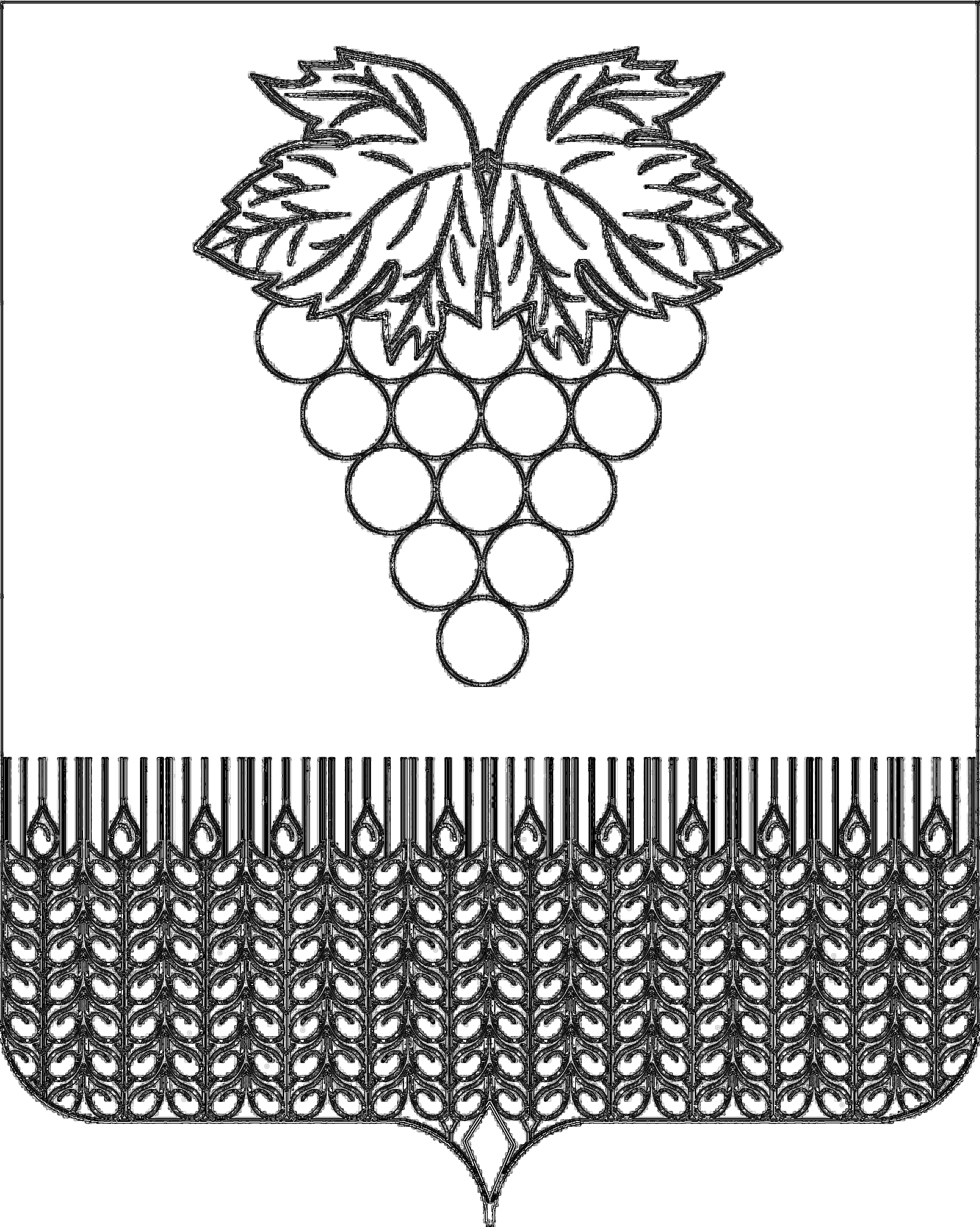 АДМИНИСТРАЦИЯАДМИНИСТРАЦИЯВЕРХНЕКУБАНСКОГО СЕЛЬСКОГО ПОСЕЛЕНИЯВЕРХНЕКУБАНСКОГО СЕЛЬСКОГО ПОСЕЛЕНИЯНОВОКУБАНСКого  РАЙОНаНОВОКУБАНСКого  РАЙОНаПОСТАНОВЛЕНИЕПОСТАНОВЛЕНИЕот 13.05.2019 года№ 23 х.Кировах.КироваКОДЫФорма по ОКУД0501012от «__» ______ 20__ г. ДатаПолучатель бюджетных средств_____________________по Перечню (реестру)Распорядитель бюджетных средств_____________________по Перечню (рееструГлавный распорядитель бюджетных средств_____________________Глава по БКНаименование бюджета_____________________по ОКТМОЕдиница измерения: руб.по ОКЕИ383Код по бюджетной классификации Российской ФедерацииКод по бюджетной классификации Российской ФедерацииКод по бюджетной классификации Российской ФедерацииКод по бюджетной классификации Российской ФедерацииКод аналитического показателя СуммаСуммаСуммаСуммаСуммаСуммаСуммаСуммаСуммаКод по бюджетной классификации Российской ФедерацииКод по бюджетной классификации Российской ФедерацииКод по бюджетной классификации Российской ФедерацииКод по бюджетной классификации Российской ФедерацииКод аналитического показателя на 20__ год (на текущий финансовый год)на 20__ год (на текущий финансовый год)на 20__ год (на текущий финансовый год)на 20__ год (на первый год планового периода)на 20__ год (на первый год планового периода)на 20__ год (на первый год планового периода)на 20__ год (на второй год планового периода)на 20__ год (на второй год планового периода)на 20__ год (на второй год планового периода)разделподразделцелевая статьявид расходовКод аналитического показателя в рублях (рублевом эквиваленте)в валютекод валюты по ОКВв рублях (рублевом эквиваленте)в валютекод валюты по ОКВв рублях (рублевом эквиваленте)в валютекод валюты по ОКВ1234567891011121314Итого по коду БКИтого по коду БКИтого по коду БКИтого по коду БКxxxxxxВсегоxxxxxxНаименование показателяКод строкиКод по бюджетной классификации Российской ФедерацииКод по бюджетной классификации Российской ФедерацииКод по бюджетной классификации Российской ФедерацииКод по бюджетной классификации Российской ФедерацииКод аналитического показателя СуммаСуммаСуммаСуммаСуммаСуммаСуммаСуммаСуммаНаименование показателяКод строкиКод по бюджетной классификации Российской ФедерацииКод по бюджетной классификации Российской ФедерацииКод по бюджетной классификации Российской ФедерацииКод по бюджетной классификации Российской ФедерацииКод аналитического показателя на 20__ год (на текущий финансовый год)на 20__ год (на текущий финансовый год)на 20__ год (на текущий финансовый год)на 20__ год (на первый год планового периода)на 20__ год (на первый год планового периода)на 20__ год (на первый год планового периода)на 20__ год (на второй год планового периода)на 20__ год (на второй год планового периода)на 20__ год (на второй год планового периода)Наименование показателяКод строкиразделподразделцелевая статьявид расходовКод аналитического показателя в рублях (рублевом эквиваленте)в валютекод валюты по ОКВв рублях (рублевом эквиваленте)в валютекод валюты по ОКВв рублях (рублевом эквиваленте)в валютекод валюты по ОКВ12345678910111213141516Итого по коду БКИтого по коду БКxxxxxxВсегоВсегоВсегоВсегоВсегоxxxxхxНаименование показателяКод строкиКод по бюджетной классификации Российской ФедерацииКод по бюджетной классификации Российской ФедерацииКод по бюджетной классификации Российской ФедерацииКод по бюджетной классификации Российской ФедерацииКод аналитического показателя СуммаСуммаСуммаСуммаСуммаСуммаСуммаСуммаСуммаНаименование показателяКод строкиКод по бюджетной классификации Российской ФедерацииКод по бюджетной классификации Российской ФедерацииКод по бюджетной классификации Российской ФедерацииКод по бюджетной классификации Российской ФедерацииКод аналитического показателя на 20__ год (на текущий финансовый год)на 20__ год (на текущий финансовый год)на 20__ год (на текущий финансовый год)на 20__ год (на первый год планового периода)на 20__ год (на первый год планового периода)на 20__ год (на первый год планового периода)на 20__ год (на второй год планового периода)на 20__ год (на второй год планового периода)на 20__ год (на второй год планового периода)Наименование показателяКод строкиразделподразделцелевая статьявид расходовКод аналитического показателя в рублях (рублевом эквиваленте)в валютеК26нкод валюты по ОКВв рублях (рублевом эквиваленте)в валютекод валюты по ОКВв рублях (рублевом эквиваленте)в валютекод валюты по ОКВ12345678910111213141516Итого по коду БКИтого по коду БКxxxxxxВсегоВсегоВсегоВсегоВсегоxxxxхxНаименование показателяКод строкиКод по бюджетной классификации Российской ФедерацииКод по бюджетной классификации Российской ФедерацииКод по бюджетной классификации Российской ФедерацииКод по бюджетной классификации Российской ФедерацииКод аналитического показателя СуммаСуммаСуммаСуммаСуммаСуммаСуммаСуммаСуммаНаименование показателяКод строкиКод по бюджетной классификации Российской ФедерацииКод по бюджетной классификации Российской ФедерацииКод по бюджетной классификации Российской ФедерацииКод по бюджетной классификации Российской ФедерацииКод аналитического показателя на 20__ год (на текущий финансовый год)на 20__ год (на текущий финансовый год)на 20__ год (на текущий финансовый год)на 20__ год (на первый год планового периода)на 20__ год (на первый год планового периода)на 20__ год (на первый год планового периода)на 20__ год (на второй год планового периода)на 20__ год (на второй год планового периода)на 20__ год (на второй год планового периода)Наименование показателяКод строкиразделподразделцелевая статьявид расходовКод аналитического показателя в рублях (рублевом эквиваленте)в валютекод валюты по ОКВв рублях (рублевом эквиваленте)в валютекод валюты по ОКВв рублях (рублевом эквиваленте)в валютекод валюты по ОКВ12345678910111213141516Итого по коду БКИтого по коду БКxxxxxxВсегоВсегоВсегоВсегоВсегоxxxхxxНаименование показателяКод строкиКод по бюджетной классификации Российской ФедерацииКод по бюджетной классификации Российской ФедерацииКод по бюджетной классификации Российской ФедерацииКод по бюджетной классификации Российской ФедерацииКод аналитического показателяСуммаСуммаСуммаСуммаСуммаСуммаСуммаСуммаСуммаНаименование показателяКод строкиКод по бюджетной классификации Российской ФедерацииКод по бюджетной классификации Российской ФедерацииКод по бюджетной классификации Российской ФедерацииКод по бюджетной классификации Российской ФедерацииКод аналитического показателяна 20__ год (на текущий финансовый год)на 20__ год (на текущий финансовый год)на 20__ год (на текущий финансовый год)на 20__ год (на первый год планового периода)на 20__ год (на первый год планового периода)на 20__ год (на первый год планового периода)на 20__ год (на второй год планового периода)на 20__ год (на второй год планового периода)на 20__ год (на второй год планового периода)Наименование показателяКод строкиразделподразделцелевая статьявид расходовКод аналитического показателяв рублях (рублевом эквиваленте)в валютекод валюты по ОКВв рублях (рублевом эквиваленте)в валютекод валюты по ОКВв рублях (рублевом эквиваленте)в валютекод валюты по ОКВ12345678910111213141516Итого по коду БКИтого по коду БКxxxxxxВсегоВсегоВсегоВсегоВсегоxxxхxxВалютаВалютана 20__ год (на текущий финансовый год)на 20__ год (на первый год планового периода)на 20__ год (на второй год планового периода)наименованиекод по ОКВна 20__ год (на текущий финансовый год)на 20__ год (на первый год планового периода)на 20__ год (на второй год планового периода)12345КОДЫФорма по ОКУД0501012от «__» ______ 20__ г. ДатаПолучатель бюджетных средств_____________________по Перечню (реестру)Распорядитель бюджетных средств_____________________по Перечню (рееструГлавный распорядитель бюджетных средств_____________________Глава по БКНаименование бюджета_____________________по ОКТМОЕдиница измерения: руб.по ОКЕИ383Код по бюджетной классификации Российской ФедерацииКод по бюджетной классификации Российской ФедерацииКод по бюджетной классификации Российской ФедерацииКод по бюджетной классификации Российской ФедерацииКод аналитического показателяСумма (+, -)Сумма (+, -)Сумма (+, -)Сумма (+, -)Сумма (+, -)Сумма (+, -)Сумма (+, -)Сумма (+, -)Сумма (+, -)Код по бюджетной классификации Российской ФедерацииКод по бюджетной классификации Российской ФедерацииКод по бюджетной классификации Российской ФедерацииКод по бюджетной классификации Российской ФедерацииКод аналитического показателяна 20__ год(на текущий финансовый год)на 20__ год(на текущий финансовый год)на 20__ год(на текущий финансовый год)на 20__ год(на первый год планового периода)на 20__ год(на первый год планового периода)на 20__ год(на первый год планового периода)на 20__ год(на второй год планового периода)на 20__ год(на второй год планового периода)на 20__ год(на второй год планового периода)разделподразделцелевая статьявид расходовКод аналитического показателяв рублях (рублевом эквиваленте)в валютекод валюты по ОКВв рублях (рублевом эквиваленте)в валютекод валюты по ОКВв рублях (рублевом эквиваленте)в валютекод валюты по ОКВ1234567891011121314Итого по коду БКИтого по коду БКИтого по коду БКИтого по коду БКxxxxxxВсегоxxxxxxНаименование показателяКод строкиКод по бюджетной классификации Российской ФедерацииКод по бюджетной классификации Российской ФедерацииКод по бюджетной классификации Российской ФедерацииКод по бюджетной классификации Российской ФедерацииКод аналитического показателя Сумма (+, -)Сумма (+, -)Сумма (+, -)Сумма (+, -)Сумма (+, -)Сумма (+, -)Сумма (+, -)Сумма (+, -)Сумма (+, -)Наименование показателяКод строкиКод по бюджетной классификации Российской ФедерацииКод по бюджетной классификации Российской ФедерацииКод по бюджетной классификации Российской ФедерацииКод по бюджетной классификации Российской ФедерацииКод аналитического показателя на 20__ год(на текущий финансовый год)на 20__ год(на текущий финансовый год)на 20__ год(на текущий финансовый год)на 20__ год(на первый год планового периода)на 20__ год(на первый год планового периода)на 20__ год(на первый год планового периода)на 20__ год(на второй год планового периода)на 20__ год(на второй год планового периода)на 20__ год(на второй год планового периода)Наименование показателяКод строкиразделподразделцелевая статьявид расходовКод аналитического показателя в рублях (рублевом эквиваленте)в валютекод валюты по ОКВв рублях (рублевом эквиваленте)в валютекод валюты по ОКВв рублях (рублевом эквиваленте)в валютекод валюты по ОКВ12345678910111213141516Итого по коду БКИтого по коду БКxxxxxxВсегоВсегоВсегоВсегоВсегоxxxxxxНаименование показателяКод строкиКод по бюджетной классификации Российской ФедерацииКод по бюджетной классификации Российской ФедерацииКод по бюджетной классификации Российской ФедерацииКод по бюджетной классификации Российской ФедерацииКод аналитического показателя Сумма (+, -)Сумма (+, -)Сумма (+, -)Сумма (+, -)Сумма (+, -)Сумма (+, -)Сумма (+, -)Сумма (+, -)Сумма (+, -)Наименование показателяКод строкиКод по бюджетной классификации Российской ФедерацииКод по бюджетной классификации Российской ФедерацииКод по бюджетной классификации Российской ФедерацииКод по бюджетной классификации Российской ФедерацииКод аналитического показателя на 20__ год(на текущий финансовый год)на 20__ год(на текущий финансовый год)на 20__ год(на текущий финансовый год)на 20__ год(на первый год планового периода)на 20__ год(на первый год планового периода)на 20__ год(на первый год планового периода)на 20__ год(на второй год планового периода)на 20__ год(на второй год планового периода)на 20__ год(на второй год планового периода)Наименование показателяКод строкиразделподразделцелевая статьявид расходовКод аналитического показателя в рублях (рублевом эквиваленте)в валютекод валюты по ОКВв рублях (рублевом эквиваленте)в валютекод валюты по ОКВв рублях (рублевом эквиваленте)в валютекод валюты по ОКВ12345678910111213141516Итого по коду БКИтого по коду БКxxxxxxВсегоВсегоВсегоВсегоВсегоxxxxxxНаименование показателяКод строкиКод по бюджетной классификации Российской ФедерацииКод по бюджетной классификации Российской ФедерацииКод по бюджетной классификации Российской ФедерацииКод по бюджетной классификации Российской ФедерацииКод аналитического показателя Сумма (+, -)Сумма (+, -)Сумма (+, -)Сумма (+, -)Сумма (+, -)Сумма (+, -)Сумма (+, -)Сумма (+, -)Сумма (+, -)Наименование показателяКод строкиКод по бюджетной классификации Российской ФедерацииКод по бюджетной классификации Российской ФедерацииКод по бюджетной классификации Российской ФедерацииКод по бюджетной классификации Российской ФедерацииКод аналитического показателя на 20__ год(на текущий финансовый год)на 20__ год(на текущий финансовый год)на 20__ год(на текущий финансовый год)на 20__ год(на первый год планового периода)на 20__ год(на первый год планового периода)на 20__ год(на первый год планового периода)на 20__ год(на второй год планового периода)на 20__ год(на второй год планового периода)на 20__ год(на второй год планового периода)Наименование показателяКод строкиразделподразделцелевая статьявид расходовКод аналитического показателя в рублях (рублевом эквиваленте)в валютекод валюты по ОКВв рублях (рублевом эквиваленте)в валютекод валюты по ОКВв рублях (рублевом эквиваленте)в валютекод валюты по ОКВ12345678910111213141516Итого по коду БКИтого по коду БКxxxxxxВсегоВсегоВсегоВсегоВсегоxxxxxxНаименование показателяКод строкиКод по бюджетной классификации Российской ФедерацииКод по бюджетной классификации Российской ФедерацииКод по бюджетной классификации Российской ФедерацииКод по бюджетной классификации Российской ФедерацииКод аналитического показателя Сумма (+, -)Сумма (+, -)Сумма (+, -)Сумма (+, -)Сумма (+, -)Сумма (+, -)Сумма (+, -)Сумма (+, -)Сумма (+, -)Наименование показателяКод строкиКод по бюджетной классификации Российской ФедерацииКод по бюджетной классификации Российской ФедерацииКод по бюджетной классификации Российской ФедерацииКод по бюджетной классификации Российской ФедерацииКод аналитического показателя на 20__ год(на текущий финансовый год)на 20__ год(на текущий финансовый год)на 20__ год(на текущий финансовый год)на 20__ год(на первый год планового периода)на 20__ год(на первый год планового периода)на 20__ год(на первый год планового периода)на 20__ год(на второй год планового периода)на 20__ год(на второй год планового периода)на 20__ год(на второй год планового периода)Наименование показателяКод строкиразделподразделцелевая статьявид расходовКод аналитического показателя в рублях (рублевом эквиваленте)в валютекод валюты по ОКВв рублях (рублевом эквиваленте)в валютекод валюты по ОКВв рублях (рублевом эквиваленте)в валютекод валюты по ОКВ12345678910111213141516Итого по коду БКИтого по коду БКxxxxxxВсегоВсегоВсегоВсегоВсегоxxxxxxВалютаВалютана 20__ год(на текущий финансовый год)на 20__ год(на первый год планового периода)на 20__ год(на второй год планового периода)наименованиекод по ОКВна 20__ год(на текущий финансовый год)на 20__ год(на первый год планового периода)на 20__ год(на второй год планового периода)12345Главный распорядитель бюджетных средств902Раздел и подраздел__________________________________Целевая статья(наименование бюджетного ассигнования)КВРКод аналитического учетаНаименование важнейших видов продукции, услуг согласно статьям бюджетной классификацииСуммана 20_ год1234120(110)210Оплата труда и начисления на выплаты по оплате труда121(111)211Заработная плата129(119)213Начисления на выплаты по оплате труда122(112)212Прочие выплаты персоналу, всего122(112)212в том числе:122(112)212240Оплата работ, услуг243225Работы, услуги по содержанию имущества, всего243225в том числе:243225243226Прочие работы, услуги, всего243226в том числе:243226243310Увеличение стоимости основных средств, всего243310в том числе:243310243340Увеличение стоимости материальных запасов, всего243340в том числе:243340244221Услуги связи, всего244221в том числе:244221244222Транспортные услуги, всего244222в том числе:244222244223Коммунальные услуги, всего244223в том числе:244223244224Арендная плата за пользование имуществом, всего244224в том числе:244224244225Работы, услуги по содержанию имущества, всего244225в том числе:244225244226Прочие работы, услуги, всего244226в том числе:244226244290Прочие расходы, всего244290в том числе:244290244310Увеличение стоимости основных средств, всего244310в том числе:244310244320Увеличение стоимости нематериальных активов, всего244320в том числе:244320244340Увеличение стоимости материальных запасов, всего244340в том числе:244340521251Перечисления другим бюджетам бюджетной системы Российской Федерации530251Перечисления другим бюджетам бюджетной системы Российской Федерации611241Безвозмездные перечисления государственным и муниципальным организациям612241Безвозмездные перечисления государственным и муниципальным организациям621241Безвозмездные перечисления государственным и муниципальным организациям631242Безвозмездные перечисления организациям, за исключением государственных и муниципальных организаций632242Безвозмездные перечисления организациям, за исключением государственных и муниципальных организаций831290Прочие расходы, всего831290в том числе:831290851290Прочие расходы, всего851290в том числе:851290852290Прочие расходы, всего852290в том числе:852290853290Прочие расходы, всего853290в том числе:853290ВсегоВсего